BeleidsverklaringKwaliteitsbeleidVanuit een klantgerichte houding is het kwaliteitsbeleid erop gericht om  klanten een totaalpakket aan diensten en producten aan te bieden. Dit pakket moet aan de overeengekomen eisen, behoeften en verwachtingen van klanten als aan wet- en regelgeving voldoen. Vakbekwaamheid, betrouwbaarheid en optimale dienstverlening moeten leiden tot het verhogen van de klanttevredenheid. Om dit te bereiken zullen de processen binnen onze organisatie onder beheerste omstandigheden uitgevoerd en bewaakt worden. Wij stellen hiertoe middelen beschikbaar en streven naar het continu verbeteren van ons Integraal Management Systeem.Arbo- en VGM-beleidHet beleid is gericht op het creëren van goede werkomstandigheden zodat de prestaties van het bedrijf en de medewerkers zo optimaal mogelijk zijn. Daarbij richten wij ons op een veilige werkomgeving voor zowel eigen medewerkers als personeel van onderaannemers. Ook vinden wij het belangrijk dat schade aan mens, materieel en milieu zoveel mogelijk voorkomen wordt en de kwaliteit van onze diensten en producten gewaarborgd is. Ons beleid is er dan ook op gericht om ongevallen te voorkomen. Wij streven er naar om de jaarlijks wederkerende IF ongevallen met verzuim/werkverlet -index op 0 te houden door blijvend aandacht te besteden aan onder andere onveilige situaties en/of handelingen, regelmatig de werkplekken te inspecteren, alle arbeidsmiddelen te keuren en goede voorlichting te verstrekken.Daarnaast hechten wij belang aan het zoveel mogelijk voorkomen van ziekte van werknemers en hechten wij belang aan het begeleiden van zieke medewerkers. Verder willen we het herstel van zieke medewerkers bevorderen en het verzuim/werkverlet beperken door na een ongeval met potentieel verzuim/werkverlet aan de betrokken medewerker- gebruik makend van de nog aanwezige restcapaciteit- aangepast werk aan te bieden (in samenwerking met een gekwalificeerde medisch deskundige / bedrijfsarts). MilieubeleidVanuit haar maatschappelijk verantwoordelijkheidsbesef is het milieubeleid gericht op het continue en zoveel mogelijk meetbaar verbeteren van de prestaties op milieugebied, de milieubelasting steeds verder terug te dringen (preventie milieubelasting) en de milieuwet- en regelgeving na te leven en milieuvervuiling te voorkomen. Hiervoor houden wij rekening met alle milieuaspecten die wij kunnen beheersen en beïnvloeden. Dit beleid is door derden in te zien en beschikbaar. Bij aanvraag wordt een kopie verstrekt.CO2 Prestatieladder (2.B.4)Loon- en Grondverzetbedrijf Smits BV wil voortdurend zoeken naar mogelijkheden voor een meer energie- en milieuvriendelijke manier van werken en het streven is naar een continue verbetering.  Om die reden zal [Naam] voorstellen implementeren, die zorgen voor een meer energie- efficiëntie en een positieve invloed hebben op het milieu, als deze voorstellen winstgevend blijken te zijn en voldoen aan de verplichtingen die wij hebben aan de klanten zoals kwaliteit en veiligheid. Wij zijn betrokken bij de inzet van energiemanagement in ons bedrijf waarbinnen wij de juridische zeggenschap hebben. Wij zijn bereid ons bewustzijn te vergroten over ons energiegebruik en de gevolgen hiervan op het milieu.Het energiebeleid wordt in de praktijk nageleefd door:Het opstellen van doelstellingen en streefcijfers welke jaarlijks door de directie worden beoordeeld en herzien.Het inspelen op de aanzienlijke energieverbruik gebieden, met nameRegistratie van het energieverbruik op zowel organisatieniveau als specifieke inventaris.Het selecteren van een of meer domeinen van processen op gezette tijden voor een evaluatie van de energiesituatie. Gericht op het energieverbruik in verband met de aanschaf van nieuwe machines en apparatuur. Het transparant maken van het energieverbruik voor alle medewerkers en met hen 	overleggen en inventariseren, hoe zij invloed kunnen uitoefenen op het energieverbruik, zonder enig vermindering van de te leveren kwaliteitHet motiveren van de medewerkers met het doen van voorstellen die kunnen bijdragen aan 	de vermindering van het energieverbruik.Ons bedrijf zal de relevante wetgeving en relevante eisen van de autoriteiten op het gebied van energie en andere bepalingen naleven. Deze beleidsverklaring staat iedereen intern en extern ter beschikking en wordt jaarlijks beoordeeld en zo nodig aangepast. Wij verwelkomen alle steun zodat we gezamenlijk energie kunnen besparen en daarmee een bijdrage kunnen leveren aan een beter milieuStilstand is achteruitgang en daarom streven wij naar continue verbetering op het gebied van kwaliteit, veiligheid, gezondheid, milieu en voedselkwaliteit.PrivacyverklaringOp onze website hebben onze privacyverklaring gepubliceerd. In onze privacyverklaring beschrijven wij welke persoonsgegevens wij verzamelen, maar ook wat wij ermee doen en hoe wij ze beveiligen. Doelstellingen/(verbeter)actiesIn het actieplan zijn onze doelstellingen en verbeteracties weergegeven.Om deze doelstellingen te realiseren stellen wij de benodigde middelen (o.a. tijd, budget, vaardigheden, personeel) beschikbaar, afgestemd op de haalbaarheid.Het Integrale Management Systeem zelf en de werking daarvan wordt jaarlijks beoordeeld door de directie. Op basis van deze beoordeling worden zo nodig de doelstellingen en het Actie Plan aangepast.Alle medewerkers en tijdelijke medewerkers die voor ons of namens ons werkzaam zijn worden jaarlijks op de hoogte gesteld van de inhoud van de (vernieuwde) beleidsverklaring en Actie Plan.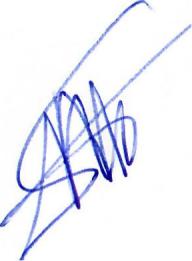 Handtekening directie: Datum: 20-01-2020